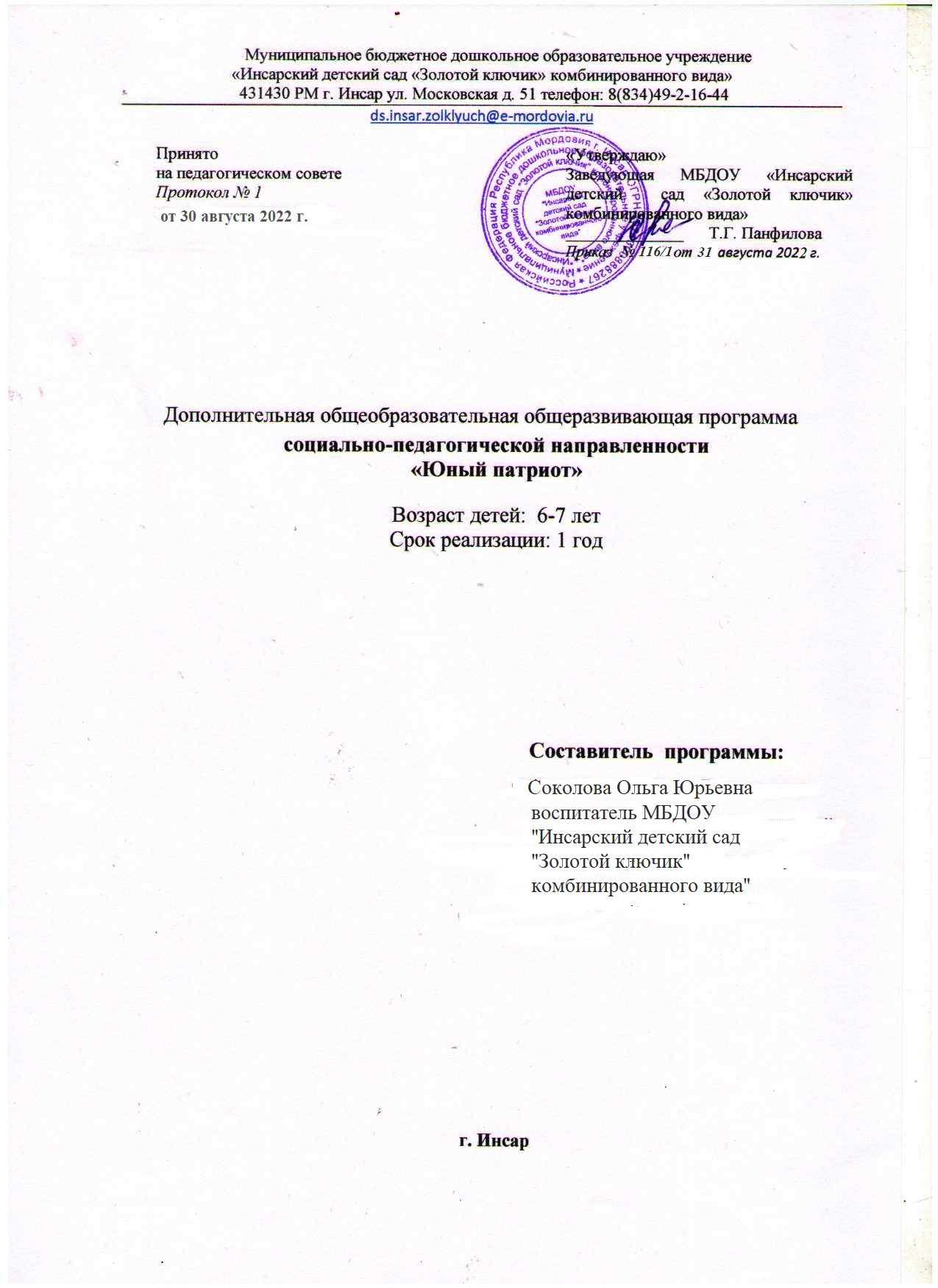 ОглавлениеПояснительная записка………………………………………………………………………....3Содержание программы………………………………………………………………………...5Учебный план  ………………………………………………………………………………….7Календарный учебный график………………………………………………………………....8Календарно-тематический план……………………………………………………………..…9Оценка индивидуального развития детей ……………………………………………..…….14Материально-техническое обеспечение программы………………………………………..15Методическое обеспечение программы……………………………………………………...219. Список литературы……………………………………………………………………….........23ПОЯСНИТЕЛЬНАЯ ЗАПИСКААктуальность программы продиктована требованиями времени. Сегодня существует стремление государства вернуть частично утерянные ценностные ориентиры и обновление их с учётом современных реалий. В настоящее время идет построение новой системы патриотического воспитания молодежи. Дети, начиная с дошкольного возраста, страдают дефицитом знаний о родном городе, стране, особенностях русских традиций; Равнодушное отношение к близким людям, товарищам по группе, недостаток сочувствия и сострадания к чужому горю; Направленность программы. Программа «Юный патриот» по содержанию является военно-патриотической и направлена на достижение следующей цели: создание условий для формирования духовно здорового человека, неразрывно связывающего свою судьбу с будущим родного края и страны. Современное общественное развитие России остро поставило задачу духовного возрождения нации. Программа патриотического и гражданского воспитания молодежи является одной из приоритетных в современной молодежной политике. Нам, россиянам, исключительно важно, каким будет человек будущего, в какой мере он освоит две важные социальные роли – роль гражданина и роль патриота. Новизна и актуальность программы состоит  в том, что в ней конкретизировано  понятие «история страны» с изучением и исследованием конкретных фактов, событий. Использование нестандартных форм и методов работы. На занятиях кружка воспитанники приобретают нравственные качества: дисциплинированность, инициативность, любовь к Родине, доброту, вежливость, внимательность, самостоятельность. Изучение истории родной земли, истинной истории остается важнейшим направлением в воспитании чувства любви к малой и большой Родине. Стержнем деятельности кружка является формирование у детей морально-психологических качеств, определенных понятием ПАТРИОТ. Патриот – это человек, который горячо любит свою Родину, учится и трудится на ее благо, приумножает ее богатства. Программа разработана для того, чтобы дети почувствовали себя частью народа огромной и богатой страны, что они – граждане России, россияне. Особенностью программы является ее индивидуальный подход к обучению ребенка. Индивидуальный подход заложен в программу. Он имеет два главных аспекта. Во-первых, воспитательное взаимодействие строится с каждым юным патриотом с учѐтом личностных особенностей. Во-вторых, учитываются знания условий жизни каждого воспитанника, что важно в процессе обучения. Такой подход предполагает знание индивидуальности ребѐнка, подростка с включением сюда природных, физических и психических свойств личности.В структуру  данной  программы входят два образовательных блока: теория и  практика.  Они предусматривают не только усвоение теоретических знаний, но и формирование деятельностно-практического опыта. Практические задания способствуют развитию у детей творческих способностей. На занятиях дети знакомятся с историческими документами, художественной литературой. Освоение материала в основном происходит в процессе практической творческой деятельности. Прохождение каждой новой теоретической темы предполагает постоянное повторение пройденных тем, обращение к которым диктует практика. Дополнительная общеобразовательная общеразвивающая программа «Юный патриот» разработана в соответствии со следующими нормативными документами:Федеральный закон «Об образовании в Российской федерации» от 29 12 2012 года № 273 – ФЗ;Приказ Минобразования и науки РФ от 30.08.2013г. № 1014 «Об утверждении Порядка организации и осуществления образовательной деятельности по основным общеобразовательным программам – образовательным программам дошкольного образования»;Приказ Минобразования и науки РФ от 17.10.2013г. № 1155 «Об утверждении Федерального Государственного Образовательного Стандарта Дошкольного Образования» (ФГОС ДО);Устав ДОУ;Положение о рабочей программе.Концепция модернизации российского образования на период до 2010 года.Государственная программа «Патриотическое воспитание граждан Российской Федерации на 2006-2010 годы».Федеральный закон «О днях воинской славы и памятных датах России» от 28.02.2007г, № 22 – ФЗ.СОДЕРЖАНИЕ ПРОГРАММЫЦель. Формирование основ патриотизма, толерантности, начала гражданственности у детей старшего дошкольного возраста Задачи:Формирование у дошкольников нравственных качеств личности через ознакомление с родным городом.Формирование гражданской позиции и патриотических чувств к прошлому, настоящему и будущему родного края, чувства гордости за свою малую Родину.Воспитание у ребенка любви и привязанности к своей семье, родному дому, земле, где он родился.Воспитание любви и уважения к своему народу, его обычаям, традициям.Формирование основ экологической культуры, гуманного отношения ко всему живому.Формирование художественного вкуса и любви к прекрасному, развитие творческих способностей.Воспитание у дошкольников чувств уважения и заботы к Защитникам Отечества.Воспитание здорового образа жизни.Воспитание чувства уважения к профессиям и труду взрослых.Принципы построения программыДоступность. Принцип доступности предполагает соотнесение содержания, характера и объема учебного материала с уровнем развития, подготовленности детей.Непрерывность. На нынешнем этапе образование призвано сформировать у подрастающего поколения устойчивый интерес к постоянному пополнению своего интеллектуального багажа и совершенствованию нравственных чувств.Научность. Одним из важных принципов программы является ее научность. На основе сведений об истории и культуре родного края.Системность. Принцип системного подхода, который предполагает анализ взаимодействия различных направлений патриотического воспитания. Этот принцип реализуется в процессе взаимосвязанного формирования представлений ребенка о патриотических чувствах в разных видах деятельности и действенного отношения к окружающему миру.Преемственность. Патриотическое воспитание дошкольников продолжается в начальной школе.Культуросообразность. Этот принцип выстраивает содержание программы как последовательное усвоение и выработке на этой основе ценностных ориентаций. В кружок «Юный патриот» принимаются воспитанники 6 – 7 лет на общих основаниях, продолжительность обучения 1 год. Недельная нагрузка 2 занятия в неделю, 36 часов в год.  Учебная группа состоит из 10-15 детей. При проведении занятий большое внимание уделяется развитию личностных качеств воспитанников, таких как логическое мышление,  дисциплина,   находчивость, сосредоточенность, благородство.Учебно-тематический материал программы распределѐн в соответствии с принципом последовательного и постепенного расширения теоретических знаний, практических умений и навыков.Планируемые результаты освоения программы.Дети должны знать:Домашний адрес (испытывать любовь и привязанность к родному дому, семье, родителям, детскому саду, дорожить семьей, домом, с удовольствием идти в детский сад);Место работы родителей (иметь представление о значимости их труда; испытывать гордость и уважение к труду взрослых; иметь посильные трудовые обязанности дома, в детском саду, нести ответственность за их выполнение);Место проживания: город, область, предприятия родного города и их значимость; символику города, достопримечательности; климатические условия, флору и фауну города и области; крупные горда области, а также находить их на карте, природоохранные мероприятия;Свою нацию, язык, традиции (должны гордиться своим народом, его достижениями); столицу нашей Родины – Москву (знать историю, достопримечательности, несколько крупных городов страны и показывать их на карте России), флаг, герб, гимн России;Иметь представление о Президенте, Правительстве России; о войнах-защитниках Отечества, о ветеранах ВОВ, городах – героях.Представителей других национальностей, населяющих нашу страну (уважать их культуру и традиции);Природу родных мест, флору и фауну (необходимо научиться любоваться природой, бережно относиться к ней);Название планеты, на которой мы живем;Пять-шесть народов, живущих на Земле, их быт, традиции, климатические и природные условия некоторых стран, животных, которые там живут, и растения, которые там растут.                      Формы подведения итогов. При осуществлении контроля знаний и умений воспитанников используются: Тест, рисунки, викторина, оформление творческих выставок.УЧЕБНО-ТЕМАТИЧЕСКИЙ ПЛАНУЧЕБНЫЙ ГРАФИККАЛЕНДАРНО-ТЕМАТИЧЕСКИЙ ПЛАНОЦЕНКА ИНДИВИДУАЛЬНОГО РАЗВИТИЯ ДЕТЕЙ.(определяется в ходе выполнения диагностических заданий)Проявление:            не сформирован;            находится в стадии формирования;                сформированМАТЕРИАЛЬНО-ТЕХНИЧЕСКОЕ ОБЕСПЕЧЕНИЕ ПРОГРАММЫДанная программа рассчитана на 1 год обучения. Занятия включают организационную, теоретическую и практическую части.Для  осуществления образовательной деятельности по программе имеется необходимое  оборудование:- Акустическая система LG CL65DK – 1 шт.- ноутбук HP 250 G7 – 1 шт.- фотоаппарат Canon EOS 4000D 18-55 III Kit – 1 шт.- проектор BenQ MS535 – 1 шт.- экран LEV-100103 – 1 шт.- художественная литература:• Беседы с детьми о Великой Отечественной  войне. Старший дошкольный возраст (5-7 лет) Выпуск №1 – 1шт.• Беседы с детьми о Великой Отечественной  войне. Старший дошкольный возраст (5-7 лет) Выпуск №2 – 1шт.• Картотека сюжетных картинок. Выпуск 40. С Днем Великой Победы! Тематический сценарий и картинный материал. ФГОС – 1 шт.•Дошкольникам о защитниках Отечества. Старший дошкольный возраст. 5-7 лет. ФГОС–1 шт.• Патриотическая символика. 12 развивающих  карточек с изображением патриотических символов и их описанием для познавательных  занятий  с детьми. ФГОС ДО. – 1 шт.• Моя Россия! Патриотическое воспитание старших дошкольников. Рабочая тетрадь. ФГОС. – 16 шт.• Нравственно-патриотическое  воспитание  детей дошкольного возраста. – 1 шт.• Патриотическое воспитание. Комплект плакатов – раскрасок с методическим сопровождением. ФГОС ДО. – 1 шт.• Города – герои. Демонстрационные картинки, беседы. – 1 шт.•Люблю мое отечество. Сборник  проектов  по патриотическому  воспитанию дошкольников. – 1 шт.• Занятия по духовно-нравственному воспитанию  дошкольников на материале  русских народных  былин. – 1 шт.Организационная часть обеспечивает наличие всех необходимых для работы материалов, пособий и иллюстраций:МЕТОДИЧЕСКОЕ ОБЕСПЕЧЕНИЕ ПРОГРАММЫ        Принципы построения  занятий кружка.системность подачи материала,занимательность материала,наглядность, (фото, видео)доступность предлагаемого материала,проблемно-поисковый характер вопросов,развивающий и воспитательный характер  материала.           Формы и режим занятий. Занятия проводятся 2 раза в неделю по графику, утвержденному администрацией ДОУ. Формы организации образовательного процесса: •   рассказ, •  демонстрация, • чтение информационных текстов, • экскурсия; •  практическое занятие, •  викторина, •  встречи со знаменитыми людьми.Методы:Проблемного обучения (проблемное изложение, частично-поисковые или эвристические, исследовательские) Организации учебно-познавательной деятельности (словесные, наглядные, практические; аналитические, синтетические, аналитико-синтетические, индуктивные, дедуктивные; репродуктивные, проблемно-поисковые; самостоятельной работы и работы по руководством). Стимулирования и мотивации (стимулирования к учению: познавательные игры, учебные дискуссии, создание эмоционально-нравственных ситуаций; стимулирования долга и ответственности: убеждения, предъявление требований, поощрения, наказания). Контроля и самоконтроля (индивидуальный опрос, фронтальный опрос, устная проверка знаний). Самостоятельной познавательной деятельности (подготовка воспитанников к восприятию нового материала, усвоение детьми новых знаний, закрепление и совершенствование усвоенных знаний и умений, выработка и совершенствование навыков; наблюдение, работа с рабочей тетрадью; работа по заданному образцу, по правилу или системе правил, конструктивные, требующие творческого подхода).               Технологии обучения: личностно ориентированного образования, игровые, информационные,  • деятельностного метода. Формы подведения итогов. При осуществлении контроля знаний и умений учащихся используются: Тест, рисунки, викторина, оформление творческих выставокВзаимодействие с родителями.Взаимодействие с семьями воспитанников для решения задач программы дополнительного образования осуществляется через различные виды деятельности:• беседы;• консультации, • наглядная  информация в виде буклетов, фотовыставок, фотоколлажей;• родительские собрания,• совместные походы с детьми.СПИСОК ЛИТЕРАТУРЫ1. Государственная программа «Патриотическое воспитание граждан Российской Федерации на 2016 - 2020 годы», Постановление Правительства РФ от 30 декабря 2015 г. № 1493, Москва.2. Концепция патриотического воспитания граждан Российской Федерации3. Алёшина Н. В. Патриотическое воспитание дошкольников, издательство УЦ «Перспектива», Москва, 20084. Агуреева Т. И., Баландина Л.А., Цветкова Г.Ю. Казачий костюм, ООО Издательский дом «Цветной мир», 20115. Баранникова О.Н. Уроки гражданственности и патриотизма в детском саду: практическое пособие, - М. АРКТИ, 20076. Зацепина М.Б Дни воинской славы: патриотическое воспитание дошкольников – М.: МОЗАИКА-СИНТЕЗ, 20107. Проект «Герои дней воинской славы». Старший дошк. возраст, авт.-сост. А.И. Колобанова.- Волгоград: Учитель, 20138. Патриотическое воспитание детей 4 – 7 лет на основе проектно-исследовательской деятельности, авт.-сост. Н.М. Сертакова, Н.В. Кулдашова - Волгоград: Учитель, 20169. Писарева А.Е., Уткина В.В. Живём в «Ладу»: патриотическое воспитание в ДОУ. Методическое пособие. – М.: ТЦ Сфера, 2007. – (Растим патриотов России)10. Шорыгина Т.А. Наша Родина – Россия. Методическое пособие. – М.: ТЦ Сфера, 2013. (Детям о самом важном)11. С чего начинается Родина? (Опыт работы по патриотическому воспитанию в ДОУ) под ред. Л.А. Кондрыкинской. –М.: ТЦ Сфера, 2005. (Серия «Вместе с детьми»)12. Знакомство детей с русским народным творчеством: Конспекты занятий и сценарии календарно-обрядовых праздников: Методическое пособие для педагогов ДОУ, авт.-сост. Л.С. Куприна, Т.А. Бударина, О.А. Маркеева и др. - 3-е изд., перераб. и дополн.. – СПб: ДЕТСТВО-ПРЕСС», 2001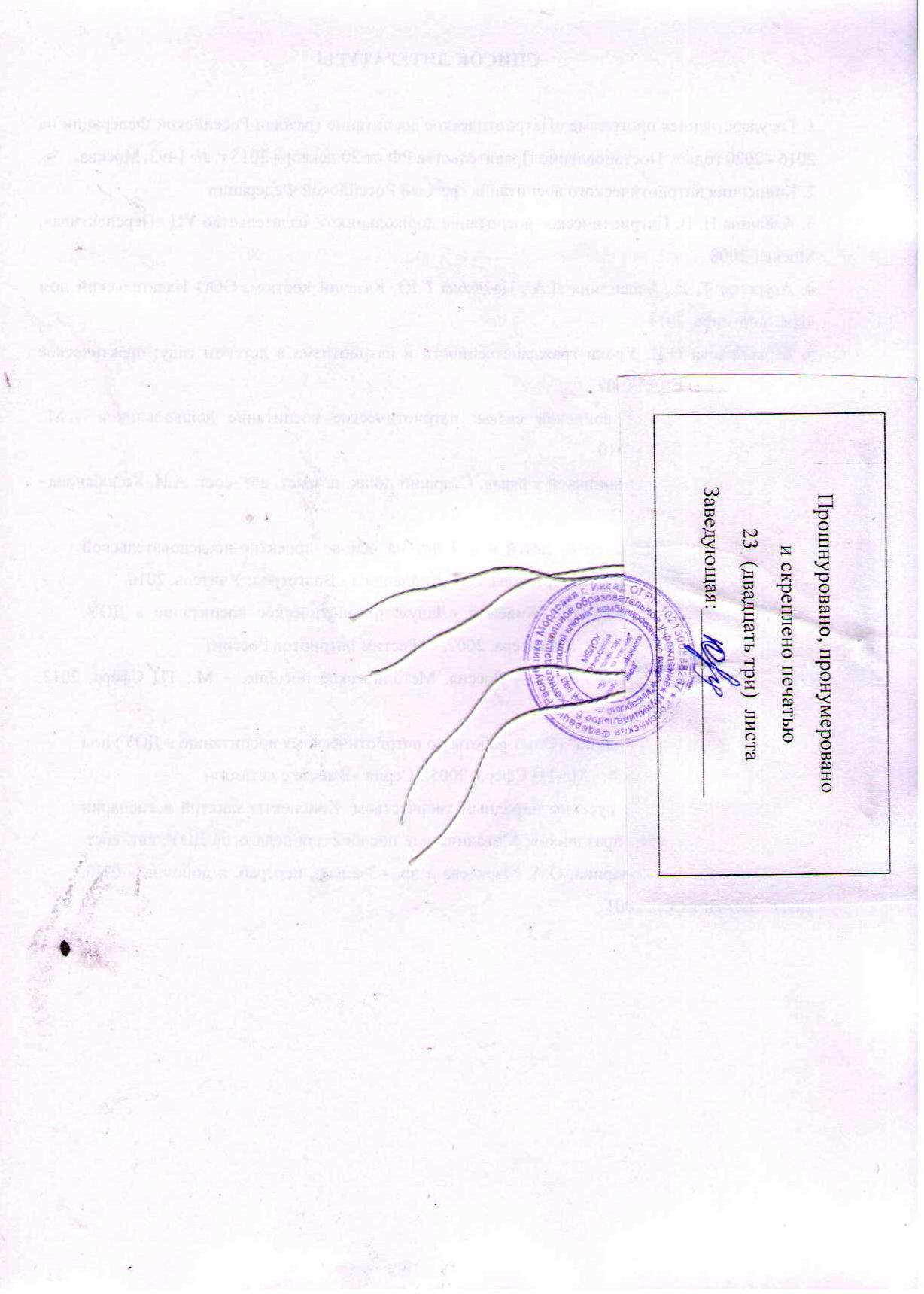 №Название разделаЗадачиОбщее кол-во занятийВ том числеВ том числе№Название разделаЗадачиОбщее кол-во занятийтеоретическихпрактических1Мой дом – моя семьяЗакрепление представлений детей о семье, родственных отношениях, об обязанностях членов семьи.8442Приобщение к истокамПознакомить детей с историей русского народа: бытом, обычаями.Воспитывать интерес к русскому народному творчеству.8443Моя малая РодинаРасширять знания детей об истории города. Его достопримечательностях.6334Родной крайРасширять знания детей о Республике Мордовия.Воспитывать любовь к родному краю, его жителям.10645«Наша Родина – Россия».Формировать у дошкольников чувство патриотизма путем осмысления таких понятий, как Родина.  Закреплять знание государственных символов страны.10646Земля – наш общий домСистематизировать знания о природе нашей страны.10557Защитники ОтечестваЗнакомить с боевыми традициями нашего народа.Воспитывать любовь и уважение к защитникам Родины.15876Права ребенкаПознакомить детей с «Конвенцией о правах ребенка».Помочь ребенку раскрыть в себе общечеловеческую сущность и осознать свою индивидуальность, особенность, неповторимость.Способствовать успешной социализации детей.4227Итоговое занятие «Мы – патриоты»Итоговый опрос детей с целью выявления уровня знаний11Итого723834№п/пВозрастная группаКол-во детей группеКол-во группКоличество часовКоличество часовКоличество часов№п/пВозрастная группаКол-во детей группеКол-во группДлительность одного занятияв неделюОбщее количество занятий  в год1.6-7 лет15130 мин2 занятия72РазделТема занятияЗадачиКол-во часовКол-во часовРазделТема занятияЗадачитеорияпрактикаМониторингПроведение мониторинга.Определение первичного уровня знаний детей.сентябрьсентябрьМой дом – моя семьяЧто такое  семья.Познакомить с историей семьи, что такое семья, для чего она создается, кого называют членами семьи, познакомиться с семейными традициями. Воспитывать патриотические чувства ребенка. 2Мой дом – моя семьяЭкскурсия по фотовыставке: «Моя семья». Развивать у детей знания о членах семьи.                      Предоставить детям возможность рассказать о своих близких. Способствовать формированию у детей гордости за свою семью.11Мой дом – моя семьяСтаршее поколение и роли  их  в семье. Предложить детям нарисовать своих любимых бабушек и дедушек.1Мой дом – моя семьяМама, папа и я – очень дружная  семья.Провести спортивные соревнования между семьями воспитанников.Изготовить  фотоальбом «Семейные традиции».1Мой дом – моя семья«Что такое генеологическое древо?»Дать представление о родословной. Поддерживать интерес к истории своей семьи, к семейным ценностям, закрепление знаний о родственных связях, формировать понимание ребенка о значимости семьи для человека и роли каждого из ее членов11Приобщение к истокамКак жили славяне?Экскурсия в мини-музей «Русская изба»Познакомить детей с историей русского народа: бытом, обычаями.Воспитывать интерес к русскому народному творчеству.11Приобщение к истокамЗабавы вокруг печкиПознакомить детей с особенностями русского быта, заучить русские пословицы и скороговорки, народные игры.11Приобщение к истокамОтражение народных традиций в русском костюме.Разучивание танцевальных движений русского, мордовского и татарского народов.Продолжать формировать уважение к традициям русского народа, к человеку-труженнику, результатам его труда, поддерживать интерес к национальной одежде.11Приобщение к истокамРусские народные промыслы.Декоративная  роспись посуды.Формировать у детей любовь к творениям народных мастеров, обобщать знания детей о промыслах народов России и основных ремеслах русского народа11Моя малая Родина«С чего начинается Родина?»Формировать у дошкольников чувство патриотизма путем осмысления таких понятий, как «малая» Родина.1Моя малая РодинаСоставление творческих рассказов: «За что я люблю свой город».Рисуем на тему «Город, в котором я живу»  Формировать представление детей о развитии города, его преобразовании с ходом времени.11Моя малая РодинаЭкскурсия в краеведческий музей.История возникновения герба города.Воспитывать у детей интерес к истории своего города, любовь к своей малой  Родине.  Рассказать о звании «Почетный гражданин».1Моя малая РодинаГероические профессии -  «Пожарный» и «Полицейский». Экскурсия в пожарную часть. Встреча с сотрудником  полиции.Обобщать и систематизировать знания детей о героических профессиях. Прививать этические нормы: сострадание, желание прийти на помощь, чувство ответственности.Воспитывать уважение к людям героических профессий.11Родной крайИстория нашей республикиТворческая мастерская «Украшениемордовского костюма» (рисование)Расширять представления детей об истории возникновения нашей республики. Познакомить с бытом и занятиями населения древней мордвы.11Родной крайГосударственная символика МордовииЗнакомить с гербом и флагом, мелодией гимна Мордовии. Формировать устойчивый интерес к своей «малой» родине.11Родной край«Что покажем мы гостям?»Творческая мастерская «Саранск-город будущего» (рисование)Продолжать формировать знания детей о достопримечательностях  города Саранска.11Родной крайЗнаменитые люди МордовииПознакомить детей с писателями и художниками Мордовии. Продолжать знакомить детей с  декоративно- прикладным искусством мордовского народа. Развивать и поощрять творческую самостоятельность и эстетический вкус.1Родной крайЗнаменитые спортсмены МордовииТворческая мастерская «Виды спорта» (Рисование)Познакомить детей со знаменитыми  спортсменами Мордовии  в разных видах  сорта. Формировать уважительное отношение к их спортивным достижениям. Подчеркнуть, что такие люди – «настоящие граждане своей страны» Объяснить детям, что значит слово «патриот».  11Родной крайИтоговое занятие – викторина «Что мы знаем о Мордовии»Обобщить и систематизировать знания детей о Республике Мордовия, формировать уважительное отношение к государственным символам, воспитывать любовь к Родине.1«Наша Родина – Россия».Я – гражданин России.Формировать в воображении детей образ Родины, представление о России как о родной стране, воспитывать чувство любви к своей Родине, закрепить название родной страны «Россия». Познакомить детей с понятием «гражданин», «патриот».Развивать у детей интерес,  связанный с овладением элементарными знаниями по истории и географии, культуре России.1«Наша Родина – Россия».Государственные символы России – герб, гимн, флаг.Заучивание гимна России, прослушивание стихов о родной стране, изучение истории российского герба, флага. 1«Наша Родина – Россия».Конкурс-викторина «Герб – флаг – гимн»Обобщить знания и представления детей о Государственной символике РФ, её происхождении, назначении, символического значения и образов в ней; воспитывать уважение и гордость к Государственной символике РФ, любовь и гордость за свою Родину.1«Наша Родина – Россия».Города России.Выставка рисунков: «Москва – столица нашей родины – глазами детей».Познакомить детей с такими городами РФ, как Москва, Санкт-Петербург, Новгород, Новосибирск и т.д. Формировать представление о том, что Россия – огромная страна. Воспитывать чувство гордости за свою родную страну.11«Наша Родина – Россия».Какие народы живут в России.Выставка рисунков «Дружат дети всей земли»Познакомить детей с разными народами, населяющими РФ, воспитывать уважительное, доброжелательное отношение к многонациональной культуре нашей Родины. Закрепить и обобщить знания детей о народах, населяющих Россию:  русских, татарах, чувашах, чукчах, мордве. Побуждать детей уважительно относиться к культуре разных народов. Предложить детям нарисовать детей разной национальностей на земном шаре21«Наша Родина – Россия».Наши – космонавтыВыставка рисунков: «Покорение космоса» Дать представление о космосе космическом пространстве; о ближайшей звезде – Солнце, о спутнике земли – Луне; воспитывать уважение к трудной и опасной профессии космонавта. Учить фантазировать и мечтать. Подвести детей к пониманию того, что космонавтом может быть только здоровый, смелый человек11Земля – наш общий домЗемля - наш общий домДать детям представления о том, что планета Земля – это огромный шар. Большая часть земного шага покрыта водой – океанами и морями, кроме воды есть материки – твердая земля – суша, где живут люди; на планете Земля обитает много живых существ.11Земля – наш общий домЩедрые дары природы.Дать детям представление о разнообразии природы (погода, водоём, лес), познакомить с растительным и животным миром родных мест, природоохранной деятельностью человека; учить детей отвечать на вопросы аргументировано и полно; способствовать воспитанию любви к родной природе. Помочь детям осознать свое отношение к природе, правила поведения в лесу, на природе, помочь понять, как и почему надо к ней бережно относиться.11Земля – наш общий домВода источник жизниФормировать  знания детей о воде и о том, как человек использует её. Уточнить значение воды для всего живого, Развивать любознательность. Воспитывать бережное отношение к воде.11Земля – наш общий домПланета Земля в опасностиВызвать интерес к проблеме экологического кризиса на Земле и последствий деятельности человека; формировать эмоционально-положительное отношение к окружающему миру, понимать его состояния от действий человека; воспитывать любовь к природе. Дать детям представления о том, что планета Земля – это огромный шар. Планета сейчас в опасности: вода, почва, воздух стали грязными; что нужно делать, чтобы спасти планету.11Земля – наш общий домКрасная книга.Создание выставки рисунков «Как сохранить природу?», «Защитим природу!».Познакомить детей с основными правилами поведения на природе, дать представление об особенностях роста и развития некоторых растений и животных; способствовать уважительному отношению к природе, соблюдению мер её охраны.11Защитники ОтечестваЗащитники земли русской.Чтение былин.Выставка детских работ «Богатыри»Формирование представлений о защитниках русской земли, долге, достоинстве. Знакомство детей с богатырями земли русской. Предложить детям нарисовать русских богатырей.11Защитники ОтечестваЧто такое героизм?  «Есть такая профессия – Родину защищать».Выставка рисунков «Мой папа-защитник».Формировать у детей навыки рисовать по замыслу, воспитывать чувство уважения к людям, которые защищают свою Отчизну. Развивать представление о разных родах войск; закрепить знания о всенародном празднике воинов, уточнить, кто такие защитники отечества; вызвать желание быть похожими на сильных, смелых воинов; воспитывать уважение к защитникам Родины, гордость за свой народ, любовь к Родине; вызывать чувство патриотизма у дошкольников.11Защитники ОтечестваБоевая слава нашего народа. Знаменитые земляки.Создание фотоальбома «Мой прадед тоже воевал» Формировать представление о воинском долге и чести, рассказать детям о славных людях республики, города, о ветеранах ВОВ.  Познакомить с героическими подвигами воинов-земляков.11Защитники ОтечестваЭкскурсия к памятнику погибшему воину.Чтение Л. Кассиль «Памятник неизвестному солдату».Углубить знания детей о ВОВ, дать детям понятия о памяти, памятниках, о ритуале  почтения памяти в нашем городе; формировать основы патриотизма, воспитывать чувство уважения к ветеранам ВОВ.11Защитники ОтечестваГорода – герои.Познакомить с понятием город – герой, почему этому городу присвоено такое звание. Знакомить детей с героическими подвигами жителей городов-героев. Формировать понимание значимости патриотического подвига всех граждан страны; воспитывать уважительное и благодарное отношение к воинам-героям.11Защитники ОтечестваДобро и зло - мир и война.Детство,  опаленное войной.Просмотр мультфильма «Мальчиш-Кибальчиш» Углубить представления детей о  ВОВ; раскрыть сущность полярных понятий «Добро и зло - мир и война», показать, каким эмоциональным состояниям они соответствуют; формировать основы патриотизма. Знакомить детей с героическими подвигами детей, ставшими невольными свидетелями тех страшных лет. 21Защитники ОтечестваВеликая Отечественная война в изобразительном искусствеОформление альбома «Великая Отечественная война в изобразительном искусстве».Подвести детей к восприятию художественных произведений о Великой Отечественной войне; воспитывать чувство патриотизма, уважение к истории нашего народа.11Ребенок и сверстникиПравила, по которым мы живем.Уточнить и обогатить представления ребенка о себе, о сверстниках, об особенностях поведения и общения, характерных для мальчиков и девочек; формировать умение договариваться и согласовывать свои действия с действиями других детей; воспитывать сопереживание, готовность помочь, порадовать другого; способствовать усвоению детьми ценности сотрудничества1Ребенок и сверстникиПрава ребенка.Познакомить детей с их правами и обязанностями, закрепить знания детей об их поведении дома и в детском саду, заинтересовать детей в знаниях своих прав и обязанностей, формировать способность к выражению собственных мыслей, формированию грамотных предложений и суждений.11Ребенок и сверстникиВикторина «Права ребенка»Содействие развитию основ  правового сознания у детей.Обобщить знания детей о правах ребенка. Воспитывать чувство самоуважения и уважения к другим.1МониторингМы - патриоты.Итоговый опрос детей с целью выявления уровня знаний.1Диагностические задания для изучения развития нравственно-патриотических представленийНачало годаКонец годаЗнать герб, флаг России, РМ и своего города.Иметь представление о Президенте, Правительстве России; о войнах-защитниках Отечества, о ветеранах ВОВ, городах героях.Краткие сведения об истории города.Иметь элементарные представления об охране природы в РМ.Понимать сопричастность к социальной и окружающей среде, осознавать себя полноправным членом общества№Раздел программыПеречень материалов, пособий и иллюстраций1Мой дом – моя семья   Энциклопедическая, специальная литература:- «Большая энциклопедия дошкольника» издательство «РООССА» Художественная и детская литература:- «Хрестоматия для детей старшего дошкольного возраста» Составители: З.Я.Рез, Л.М.Гурович, Л.Б.Береговая, -"Книга для чтения» Составители: В.В. Гербова, Н.П. Ильчук, Н.П. Бабурова,- Хрестоматия к программе «Валдоня» Составитель: Е.Н.Киркина,- Хрестоматия к примерному образовательному региональному модулю программе дошкольного образования «Мы в Мордовии живем» Составитель Е. Н. Киркина, - «Я и моя дружная семья» Т.Тонина,- Сборник «Детям о семье»,- «Родословная моей семьи» Е.И. Еременко,- «Моя семья» О.Кузнецова  Дидактические и настольно-печатные игры:- настольная развивающая игра-лото «Моя семья», -  пазовая мозаика «Составь семейный портрет», -  игра - ходилка «Мой дом», Наглядно- дидактические пособия:- 12 обучающих карточек с названиями и примерами «Моя семья», - развивающая игра    «О семье», Раскраски: - Патриотическое воспитание. Комплект плакатов-раскрасок с методическим сопровождением.- Рабочая тетрадь «Моя Россия! Патриотическое воспитание старших дошкольников».  Александрова Г.А.- раскраски «Моя семья»Электронная презентация:- «Моя семья»Видеозаписи:- мультфильм «Золушка»,-мультфильм «Красная шапочка»,- мультфильм «Мама для мамонтенка»Аудиозаписи:- песни о членах семьи.2Приобщение к истокамЭнциклопедическая, специальная литература:- атлас для детей - «Промыслы и ремесла России»,- «История России – народные промыслы», - Энциклопедия детского фольклора,- «Изделия народных промыслов».Художественная и детская литература:- «Хрестоматия для детей старшего дошкольного возраста» Составители: З.Я.Рез, Л.М. Гурович, Л.Б.Береговая, -«Книга для чтения» Составители: В.В. Гербова, Н.П. Ильчук, Н.П. Бабурова,- Хрестоматия к программе «Валдоня» Составитель: Е.Н.Киркина,- Хрестоматия к примерному образовательному региональному модулю программе дошкольного образования «Мы в Мордовии живем» Составитель Е.Н.Киркина-«Дед Куделька и Огонь Великан», «Сказки о ремесле» - Подкорытов Ю.,- «Мастера изумрудного края»- сборник сказов об уральских умельцах, -сказки народов России,- народный фольклор,- «Кружевные сказки» - Е.Тринова  Дидактические и настольно-печатные игры:- игра-лото о русских народных промыслах «Дело мастера боится», -  пазовая мозаика «Русские матрешки»,-игра- викторина «Герои русских народных сказок»,- игра-лото «Православные праздники»,- интерактивная игра «Лента времени». Наглядно- дидактические пособия:- Предметы народных промыслов,Обучающие карточки: - Хохлома,- Гжель,- Дымковская роспись,- Городецкая роспись,- Полохов –Майданская роспись- Жестовская роспись.Раскраски:- альбом для творчества «Народное искусство детям» (хохлома, городецкая роспись, гжельская и др. росписи),-  Патриотическое воспитание. Комплект плакатов-раскрасок с методическим сопровождением.- Рабочая тетрадь «Моя Россия! Патриотическое воспитание старших дошкольников».  Александрова Г.А.Электронная презентация:- «Народные промыслы»Видеозаписи:- мультфильм «Гора самоцветов».3Моя малая РодинаЭнциклопедическая, специальная литература:- «Инсар» М.П. Кулясов, Ю.А. МишанинХудожественная и детская литература:- «Хрестоматия для детей старшего дошкольного возраста» Составители: З.Я.Рез, Л.М. Гурович, Л.Б.Береговая,   - «Книга для чтения» Составители: В.В. Гербова, Н.П. Ильчук, Н.П. Бабурова,  - Хрестоматия к программе «Валдоня» Составитель: Е.Н.Киркина,- Хрестоматия к примерному образовательному региональному модулю программе дошкольного образования «Мы в Мордовии живем» Наглядно- дидактические пособия:- фотографии достопримечательностей  г. Инсара- демонстрационные карточки «Профессии», Электронная презентация:- «Знаменитые люди города», - «Наши достопримечательности,- «Природа родного края»4Родной крайЭнциклопедическая, специальная литература:- «Саранск – столица Мордовии» С. Фетисов,- «Промыслы и ремесла Республики Мордовии»,- «Саранск - XXI века» А.Селезнев,- «Саранск столичный» Н.Арсентьев, - «Россия – наш общий дом. Моя Мордовия» И.Артюхова,- «Природа мордовского края» А.Ручин,- «Мы Мордва» Н.Мокшин- «Боги и сказания Мордвы» Н. Мокшин.- «Путешествие по Мордовии» М.В. Антонова.Художественная и детская литература:- «Хрестоматия для детей старшего дошкольного возраста» Составители: З.Я.Рез, Л.М. Гурович, Л.Б.Береговая, -«Книга для чтения» Составители: В.В. Гербова, Н.П. Ильчук, Н.П. Бабурова,- Хрестоматия к программе «Валдоня» Составитель: Е.Н. Киркина,- Хрестоматия к примерному образовательному региональному модулю программе дошкольного образования «Мы в Мордовии живем» Составитель Е. Н. Киркина- «Сказки Норовавы» В.Юрченков,- «Полотенца верявы» А.Прохоров,- «Поэзия Мордовского края» К. Смородин,- «Сказки Верявы» В.Юрченков,- «Мордовская азбука» Н.Оянина,- «Мордовские народные сказки.Дидактические и настольно-печатные игры:-  пазовая мозаика «Мордовская роспись»,-игра- викторина «Герои мордовских народных сказок»,- игра-лото «Православные праздники»,- интерактивная игра «Путешествие по городам Мордовии»,- «Волшебный куб: достопримечательности Саранска»,- домино «Глиняные игрушки мордовских умельцев»Наглядно- дидактические пособия: «Государственные символы Республики Мордовия»,- «Народы Мордовии»,- куклы в народных костюмах,- Предметы народных промыслов, - фотографии знаменитых спортсменов РМ,- «Достопримечательности России»,- Мини-музей «Изба»Обучающие карточки: - города Республики Мордовия, - Мордовский орнаментРаскраски:- альбом для творчества «Народный костюм»,-  Патриотическое воспитание. Комплект плакатов-раскрасок с методическим сопровождением.- Рабочая тетрадь «Моя Россия! Патриотическое воспитание старших дошкольников».  Александрова Г.А.Электронная презентация:- «Народные промыслы» Аудиозаписи:-  гимн республики Мордовия «Ши валда, Мордовия, седистот сай»- «Сказки Финно-угорских народов»,-Сборник песен Рябиновый венок» Р. Орлова. Видеозаписи:«Мордовия – мой дом»5Наша Родина – Россия.Энциклопедическая, специальная литература:- «Города России» Ю.Лубинков,- «Достопримечательности России»,  - энциклопедия с развивающими заданиями «Города России»Художественная и детская литература:- «Наследие. И быль, и сказка» Соловьева Е.В.,- «Кирюшкины сказки о Москве» С. Заграевский,«О чем молчат башни» Волкова, Волков,- «Хрестоматия для детей старшего дошкольного возраста» Составители: З.Я.Рез, Л.М. Гурович, Л.Б.Береговая, -"Книга для чтения» Составители: В.В. Гербова, Н.П. Ильчук, Н.П. Бабурова,- Хрестоматия к программе «Валдоня» Составитель: Е.Н.Киркина,- Хрестоматия к примерному образовательному региональному модулю программе дошкольного образования «Мы в Мордовии живем» Составитель Е. Н. Киркина- Сборники стихов о Родине русских и советских писателей,- «Москва – столица нашей Родины» Алешков В.,- «Народы России» Е.Данилко,Дидактические и настольно-печатные игры:- настольная обучающая игра «Наша Родина»,- настольная познавательная игра ходилка для дошкольников «Путешествуем по России»,- лото «Нашей Родиной гордимся»,- пазовая мозаика «Наша Родина – Россия»- настольная игра «Моя Москва»,- развивающая игра «Праздники России».Наглядно- дидактические пособия:Обучающие карточки:- «Государственные символы Российской Федерации»,- «Народы России»,- «Достопримечательности России»,- «Города России».Раскраски:- Патриотическое воспитание. Комплект плакатов-раскрасок с методическим сопровождением.- Рабочая тетрадь «Моя Россия! Патриотическое воспитание старших дошкольников».  Александрова Г.А.Электронная презентация:- Наша Родина Россия, Аудиозаписи:- Гимн России С. Михалков,- песни о России:- песнь о родной сторонушке муз. В. Новикова,- «Родной город» и «Родной край» муз.  Э. Костина6Земля – наш общий домЭнциклопедическая, специальная литература:- Красная книга России О.В.Скалдинина, - Красная книга Республики Мордовия в 2 томах В.И.Астрадамов, - Географически атлас «Мир и человек» И. К. Жданова, - «Детская энциклопедия» Д. Эллиот,- энциклопедия «Животный мир» Л. Колвин, - энциклопедия «Что? Где? Когда? Почему?» Д. ЛитвиноваХудожественная и детская литература:- «Хрестоматия для детей старшего дошкольного возраста» Составители: З.Я.Рез, Л.М. Гурович, Л.Б.Береговая, - «Книга для чтения» Составители: В.В. Гербова, Н.П. Ильчук, Н.П. Бабурова,- Хрестоматия к программе «Валдоня» Составитель: Е.Н.Киркина,- Хрестоматия к примерному образовательному региональному модулю программе дошкольного образования «Мы в Мордовии живем» Составитель Е.Н.Киркина,- «Природа России» Мокиевская Н, Рысакова И.,Дидактические и настольно-печатные игры:- настольная обучающая игра «Воздух, земля, вода – экологические цепочки», наш»,- настольная познавательная игра-ходилка для дошкольников «Солнечная система» и «Путешествие по земному шару»,  - лото «Земля, и ее обитатели, - пазовая мозаика «Солнечная система»- настольная игра «Береги живое»,Наглядно- дидактические пособия:Обучающие карточки:Что ты знаешь о земле?- Дикие животные,- Домашние животные.- Насекомые,- Растения,- Этот загадочный космос, - Подводный мир.- Транспорт, - Правила поведения в природе,Раскраски:- Патриотическое воспитание. Комплект плакатов-раскрасок с методическим сопровождением.- Рабочая тетрадь «Моя Россия! Патриотическое воспитание старших дошкольников».  Александрова Г.А.Электронная презентация:- Этот загадочный космос,- Планета Земля,- Обитатели подводного мира,- Дружат дети всей земли  7Защитники ОтечестваЭнциклопедическая, специальная литература:- Военная техника,- Дошкольникам о защитниках отечества, Художественная и детская литература:- «Хрестоматия для детей старшего дошкольного возраста» Составители: З.Я.Рез, Л.М. Гурович, Л.Б.Береговая, -"Книга для чтения» Составители: В.В. Гербова, Н.П. Ильчук, Н.П. Бабурова,- Хрестоматия к программе «Валдоня» Составитель: Е.Н.Киркина,- Хрестоматия к примерному образовательному региональному модулю программе дошкольного образования «Мы в Мордовии живем» Составитель Е. Н. Киркина,- Сказания о богатырях земли Русской «Былины», - Чудо-богатыри земли Русской» - Е.А.Никонова- «Детям о Великой Победе!» - А.П.Казаков, Т.А.Шорыгина- «Дошкольникам о защитниках Отечества» Кондрыкинская Л.А.- «Навстречу Дню Победы» Белоусова Л.Е.Дидактические и настольно-печатные игры:- познавательная развивающая игра по военно-патриотическому воспитанию с ребусами, стихами, конкурсами и рассказами о военных и полководцах для детей дошкольного возраста «Служу России!»,- игра-лото «Кому что нужно», -  пазовая мозаика «Награды героям»,-игра- викторина «Определи род войск»,- игра-лото «Военные профессии»,- домино «Военная техника». - игра «Морской бой»Наглядно- дидактические пособия:- «Защитники отечества» - тематический уголок,- «Защитники отечества» - картотека предметных картинок,- «Защитники отечества» - наглядно-дидактическое пособие. Рассказы по картинкам- Картотека сюжетных картинок. Днём Великой Победы!- «Города-герои» - демонстрационные картинки, беседыРаскраски:- Военная техника.-День защитника отечества.- Патриотическое воспитание. Комплект плакатов-раскрасок с методическим сопровождением.- Рабочая тетрадь «Моя Россия! Патриотическое воспитание старших дошкольников».  Александрова Г.А.Электронная презентация:- «Военная техника»,- «Города-герои»,- «Защитники отечества»,- «Дети герои ВОВ». Видеозаписи:- мультфильм «Илья Муромец и соловей разбойник» и др.8Права ребенкаХудожественная и детская литература:- «Хрестоматия для детей старшего дошкольного возраста» Составители: З.Я.Рез, Л.М. Гурович, Л.Б.Береговая, -"Книга для чтения» Составители: В.В. Гербова, Н.П. Ильчук, Н.П. Бабурова,- Хрестоматия к программе «Валдоня» Составитель: Е.Н.Киркина,- Хрестоматия к примерному образовательному региональному модулю программе дошкольного образования «Мы в Мордовии живем» Составитель Е. Н. Киркина,- сборник русских народных сказок,- Сборник сказки зарубежных авторов, - Ш. Перро «Красная шапочка», «Кот в сапогах, Дж. Родари «Чипполино»,- Г.Х. Андерсен «Гадкий утенок».Дидактические и настольно-печатные игры:-  игра-лото «Вежливые слова и поступки», -игра- викторина «Азбука безопасности»,- игра-лото «Права ребенка».Наглядно- дидактические пособия:- «Права ребенка»- демонстрационный материал на базе «Конвенции о правах ребенка» (беседы по картинкам), - Правовое воспитание детей «Я ребенок! Я имею право!» - комплект из 8 плакатов с методическим сопровождением.Раскраски:- «Мои права»- «Большие и маленькие права ребенка»- Патриотическое воспитание. Комплект плакатов-раскрасок с методическим сопровождением.- Рабочая тетрадь «Моя Россия! Патриотическое воспитание старших дошкольников».  Александрова Г.А. Электронная презентация:«Я имею право…»Видеозаписи мультфильмов: Сказка «Крошечка-Хаврошечка»,- «Чипполино»,- «Заюшкина избушка»,- «Доктор Айболит»,- «Золотой ключик или приключения Буратино» и дрИтоговое занятие «Мы - патриоты»"Мониторинг нравственно-патриотического воспитания в детском саду и начальной школе" М.Ю.Новицкой, С.Ю.Афанасьевой, Н.А.Виноградовой, Н.В.Микляевой.